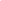 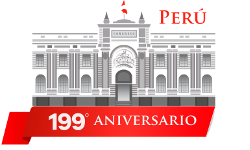                     	               "Año del Bicentenario del Perú: 200 años de Independencia”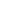 AUTORIZACIÓN DE NOTIFICACIÓN ELECTRÓNICA Y NOTIFICACIÓN DENTRO DE LA PROVINCIA DE LIMALima,	de			de 2021Señor PRESIDENTE DE LA COMISIÓN ESPECIAL ENCARGADA DE LA SELECCIÓN DE CANDIDATAS O CANDIDATOS APTOS PARA LA ELECCIÓN DE MAGISTRADOS DEL TRIBUNAL CONSTITUCIONALCongreso de la RepúblicaPresente. -De mi consideración:Yo,	(nombres y   apellidos),identificado con DNI			, con dirección en				, del distrito de	, de la provincia de	, del departamento de	, con correo electrónico				, me presento ante ustedes con la finalidad de autorizar se me notifique de manera expresa mediante correo electrónico,  entendiendo como tal al proporcionado en el presente formato de conformidad con el artículo 12° de la Resolución Legislativa del Congreso N° 001-2021-2022-CR, concordante con el artículo 20°, inciso 20.4., del Decreto Supremo N° 004-2019-JUS, Decreto Supremo que aprueba el Texto Único Ordenado de la Ley Nº 27444, Ley del Procedimiento Administrativo General; además, declaro como mi domicilio para  efectos de notificación dentro de la provincia de Lima, el siguiente: ____________________________________________________________________________.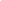 Firma:		 DNI:  	                                                                                                                                                                                                  Huella digital